SORULAR I. Birleşmiş Milletler Teşkilatı’nın kurulması
II. ABD’nin savaşa girmesi
III. Hitler’in iktidara gelmesi
IV. Hiroşima ve Nagazaki’ye atom bombası atılması
gelişmelerinin kronolojik sıralaması aşağıdakilerden hangisidir?
A) II, III, I ve IV          B) III,II,IV ve I
C) II,IV,III ve I            D) I,II,III ve IV
E)I, III,II ve IVI. Almanya      II. İngiltere       III. Sovyet Rusya
IV. İtalya         V. Japonya        VI. ABD
II. Dünya Savaşı’na katılan devletlerin Müttefik ve Mihver devletler olarak gruplandırılması aşağıdakilerden hangisinde doğru olarak verilmiştir?
Müttefik devletler Mihver devletler
A) I, II ve III IV, V ve VI
B) I, III ve IV II, V ve VI
C) II, III ve VI I, IV ve V
D) III, IV ve V I, II ve IV
E) IV,V ve VI I,II ve III I. Dünya Savaşı’ndan sonra toplanan Paris Barış Konferansında şartları belirlenen antlaşmalar arasında aşağıdakilerden hangisi yoktur? A)	Brest Litowsk               B)	Nöyyi              C) 	VersayD)	Saint Germain               E)	Trianon	I- Milliyetçilik hareketleriII- Sömürgecilik hareketleriIII- Uluslar arası barış ortamıNazizm ve Faşizm rejimleri Avrupa’da yukarıdakilerden hangilerine karşı bir tehdit oluşturmuştur?A)	Yalnız I   	  B)Yalnız II                  C)	Yalnız IIID)	II ve III	                 E)I, II ve IIIMeiji Restorasyonu  aşağıdaki ülkelerden hangisinde değişim ortaya çıkarmıştır?A) 	ÇinB)	JaponyaC)	AlmanyaD)	ABDE)	SSCBİtalya’nın II. Dünya Savaşı’nda ulaşmak istediği hedefler arasında aşağıdakilerden hangisi yoktur?A) 	Roma İmparatorluğunu tekrar kurmaB)	Akdeniz’de hâkimiyet kurmaC)	Balkanlara yayılmaD)	Kuzey Afrika’da toprak ele geçirmeE)	Alman yayılmacılığını sınırlandırmaBolşevik İhtilali Rusya’da,Çarlık rejiminin yıkılması,II.	 Komünizmin iktidara gelmesi,III.	 I. Dünya Savaşı’ndan çekilmesigelişmelerinden hangilerinin ortaya çıkmasında etkili olmuştur?	A) Yalnız I	B)	Yalnız II   C)	I ve II		D)	II ve III	E)	I, II ve IIITürkistan halkının SSCB’nin hâkimiyeti altında yaşayarak, bağımsızlığını kazanamaması aşağıdakilerden hangisinin sonucudur?A) 	Basmacı Hareketi’nin başarısız olmasıB)	Bolşevik İhtilali’nin başlamasıC)	Rus – Japon Savaşı’nın yaşanmasıD)	Çarlık rejiminin yıkılmasıE)	II. Dünya Savaşı’nın sona ermesiNazilerin iktidara gelmesinden sonra Almanya dış politikada aşağıdakilerden hangisini benimsememiştir?	A) 	Versay Antlaşmasını geçersiz kılma	B)	Avrupa’daki siyasi düzeni koruma 	C)	Avrupa’da egemenliğini genişletme	D)	“Hayat Alanı” politikasını hayata geçirme	E)	Kaybedilen bölgeleri geri almaTürkiye’nin dış politikada,I.	Balkan Antantı,II.	 Briand-Kellog Paktı’na katılması,III.	Sadabat Paktı’nı imzalamasıfaaliyetlerinden hangileri saldırganlığa karşı olmasının bir sonucudur?A)	Yalnız I	          B)Yalnız II           C)	I ve IID)	II ve III	          E)I, II ve IIII- Varlık Vergisinin AlınmasıII- Milli Korunma Kanunun ÇıkarılmasıIII- Milli İktisat ve Tasarruf Cemiyetinin kurulmasıYukarıdakilerden hangisi yada Hangileri 2. Dünya Savaşı yıllarında Türkiye’de görülen gelişmeler arasındadır?A)	Yalnız I	         B)Yalnız II            C)	I ve IID)	II ve III	         E) I, II ve IIIAşağıdakilerden hangisi II. Dünya Savaşı’nın sebepleri arasında gösterilemez?	A) 	Nazizm ve faşizmin iktidara gelmesiB)	Milletler Cemiyeti’nin başarısız olmasıC)	I. Dünya Savaşı sonunda imzalanan ağır koşullu antlaşmaların etkisiD)	SSCB’nin Almanya’yla saldırmazlık paktı yapmasıE)	Almanya’nın ve İtalya’nın işgallerine karşı gerekli yaptırımların uygulanmamasıI- Şükrü SaraçoğluII- Ali Sami YenIII- Numan MenemencioğluYukarıdakilerden hangileri 2. Dünya savaşı yıllarında Türkiye’de dışişleri bakanlığı yapmıştır?A)	Yalnız I	         B)Yalnız II             C)	I ve IID)	I ve III	         E) I, II ve IIIII. Dünya Savaşı’nın yayılmasıyla ilgili olarak aşağıdakilerden hangisi yanlıştır?A) 	Savaş Almanya’nın Polonya’yı işgaliyle başlamıştır.B)	ABD Pearl Harbour Baskını’ndan sonra savaşa katılmıştır.C)	Almanya, Fransa, Belçika, Hollanda ve Lüksemburg işgal etmiştir.D)	İtalya’nın Kuzey Afrika’da İngilizleri yenilgiye uğratıp Mısır'ı tamamen ele geçirmiştir.E)	Japonya Pasifik Okyanusunda bulunan adaların büyük bölümünü işgal etmiştir.Uzak Doğu’nun II. Dünya Savaşı’nın cephelerinden biri hâline gelmesinde aşağıdakilerden hangisi etkili olmuştur?A) SSCB önderliğinde Doğu Bloku’nun kurulmasıB) Çin Halk Cumhuriyeti ve SSCB’nin yakınlaşmasıC) Japonya’nın yayılmacı politika uygulamasıD) Bölge üzerinde ABD ile SSCB arasında çıkar çatışmalarıyaşanmasıE) Hindistan ve Pakistan’da bağımsızlık mücadelelerinin olmasıBalfour Deklarasyonu’nu yayınlayarak Fistinde bir Yahudi devleti kurulmasına açıkça destek veren devlet aşağıdakilerden hangisidir?ABDSSCBİngiltereFransaAlmanyaAlmanya’nın aşağıdaki devletlerden hangisine saldırması ile II. Dünya savaşı resmen başlamıştır?A)	ÇekoslovakyaB)	PolonyaC)	Yunanistan D)	Rusya E) 	Hollanda	İtalya’nın 1935’te aşağıdaki bölgelerden hangisini işgal etmesi İngiltere’yi rahatsız etmiş, Akdeniz ve Mısır’da İtalyan tehdidinin artmasına sebep olmuştur?A) 	CezayirB)	TunusC)	On iki AdaD)	HabeşistanE)	TrablusgarbAşağıdakilerden hangisi Birleşmiş Milletler teşkilatının beş daimi üyesinden biri değildir?ABDSSCBÇinFransaAlmanyaTürkiye’nin 2. Dünya Savaşına girmesi için Türkiye, ABD ve İngiltere arasında gerçekleşen konferans aşağıdakilerden hangisidir?Podsdam KonferansıYalta KonferansıSan Fransisko KonferansıAdana KonferansıKahire konferansı1922’de ilk Türk sigara kağıdının üretilmesi, seri üretim olarak 1936’da ilk Türk uçağının yapımı ve çok partili rejimdeki ilk muhalefet partisinin kurulması gibi faaliyetler aşağıdakilerden hangisine aittir?Vecihi HürkuşNuman MenemencioğluAdnan MenderesNuri DemirağHasan SakaAşağıdakilerden hangisi Avrupa Birliğinin oluşum sürecinde ortaya çıkan gelişmelerden biri değildir?Shuman PlanıBirleşmiş Milletlerin KurulmasıAvrupa Kömür ve Çelik Topluluğunun kurulmasıRoma AntlaşmasıAvrupa Topluluğunun kurulmasıI- Varşova PaktıII- Molotof PlanıIII- Marshall PlanıYukarıdakilerden hangileri Soğuk Savaş döneminde Doğu Bloku içerisinde gerçekleşen oluşumlardandır?A)	Yalnız I	         B)Yalnız II            C)	Yalnız IIID)	I ve II	         E) I, II ve IIIAşağıdaki ülkelerden hangisi Batı Bloku  ülkelerinden biri değildir?TürkiyeArnavutlukYunanistanKanadaBatı AlmanyaSSCB ve Komünizmin Avrupa’daki yayılmasını engellemek için ABD öncülüğünde savunma amaçlı kurulan birlik aşağıdakilerden hangisidir?NatoComeconMarshall PlanıAvrupa BirliğiBirleşmiş milletlerNot: 1- Her sorunun doğru cevabı 4 puan değerindedir.2- Her soruda tek bir seçenek işaretlenecektir. www.eegitimim.com 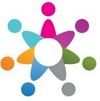 ÖĞRENCİNİNADI        :SOYADI:SINIFI    :                              NO:ANADOLU LİSESİ 2018-2019 EĞİTİM-ÖĞRETİM YILI12. SINIFLAR ÇAĞDAŞ TÜRK VE DÜNYA TARİHİ DERSİ I. DÖNEM II. YAZILI SINAVI12. SINIFLAR ÇAĞDAŞ TÜRK VE DÜNYA TARİHİ DERSİ I. DÖNEM II. YAZILI SINAVINOT: